О внесении изменения  в постановление администрации Шумерлинского района от 24.12.2019 № 835 «Об утверждении муниципальной программы Шумерлинского района «Формирование современной городской среды» В соответствии с решениями Собрания депутатов Шумерлинского района от 08.12.2020 года № 7/1 «О  бюджете  Шумерлинского района Чувашской Республики на 2021 год и на плановый период 2022 и 2023 годов», от 27.08.2021 года № 18/1 «О внесении изменений в решение Собрания депутатов Шумерлинского района «О бюджете Шумерлинского  района Чувашской Республики на 2021 год и на плановый период 2022 и 2023 годов»»администрация Шумерлинского района  Чувашской Республики п о с т а н о в л я е т:1. Внести в постановление администрации Шумерлинского района от 24.12.2019                № 835 «Об утверждении муниципальной программы Шумерлинского района «Формирование современной городской среды»» следующее изменение: 1.1. Приложение к постановлению изложить в новой редакции в соответствии с приложением к настоящему постановлению.2. Настоящее постановление вступает в силу после его официального опубликования в издании «Вестник Шумерлинского района» и подлежит размещению на официальном сайте Шумерлинского района в информационно – телекоммуникационной сети Интернет.Глава администрацииШумерлинского района							           Л.Г. РафиновСогласовано:________________________ Мостайкин А.А.первый заместитель главы администрации –начальник отдела сельского хозяйства и экологии администрации Шумерлинского района___________________________ Долгова З.Ф.начальник отдела строительства, дорожного хозяйства и ЖКХ администрации Шумерлинского района__________________________ Макарова Н.А.заведующий сектором правового обеспечения отдела информационного и правового обеспеченияадминистрации Шумерлинского районаПриложение к постановлению администрации Шумерлинского района от 23.09.2021   № 478«Утверждена постановлениемадминистрации Шумерлинского района от  24.12.2019 №  835  МУНИЦИПАЛЬНАЯ ПРОГРАММАШУМЕРЛИНСКОГО РАЙОНА «ФОРМИРОВАНИЕ СОВРЕМЕННОЙ ГОРОДСКОЙ СРЕДЫ»Паспортмуниципальной программы Шумерлинского района«Формирование современной городской среды»Раздел I. Приоритеты муниципальной политики в сферереализации муниципальной программы Шумерлинского района «Развитие потенциала муниципального управления»,цели, задачи, описание сроков и этапов реализациимуниципальной программыНа территории Шумерлинского района расположено 57 населенных пунктов, в 11 сельских поселениях.На конец 2020  года по Шумерлинскому району общая протяженность улиц, проездов – 177,0 км, общая площадь зеленых насаждений в пределах населенных пунктов – 6,82 га, общая протяженность освещенных частей улиц, проездов – 161,8 км, общее количество дворовых территорий многоквартирных домов – 16 единиц, общее количество общественных территорий – 13 единиц.Основные проблемы в сфере благоустройства населенных пунктов Шумерлинского района следующие:высокая степень износа твердых покрытий дворовых проездов и тротуаров;отсутствие достаточного количества парковочных мест на дворовых территориях, беспорядочная парковка автомобилей в зонах зеленых насаждений, на детских и спортивных площадках;несоответствие уровня освещенности дворовых, общественных территорий, парков и скверов требованиям национальных стандартов;недостаточное количество и отсутствие современных малых архитектурных форм, детских игровых площадок в дворовых, общественных территориях, парках и скверах.Муниципальная программа Шумерлинского района «Формирование современной городской среды на территории Шумерлинского района» (далее – Муниципальная программа) рассчитана на долгосрочный период, в рамках ее реализации предусматривается целенаправленная работа по комплексному благоустройству территорий сельских поселений.В ходе реализации Муниципальной программы согласованные действия Министерства строительства, архитектуры и жилищно-коммунального хозяйства Чувашской Республики, органов местного самоуправления позволят комплексно подойти к решению вопросов благоустройства территорий и тем самым улучшить условия проживания для жителей Шумерлинского района.Сроки реализации Муниципальной программы – 2019–2035 годы в три этапа:1 этап – 2019–2025 годы;2 этап – 2026–2030 годы;3 этап – 2031–2035 годы.В целях реализации приоритетного проекта «Формирование современной городской среды на территории Шумерлинского района» разработаны мероприятия Муниципальной программы, направленные на формирование современной городской среды и обустройство мест культурных и спортивных массовых мероприятий населения Шумерлинского района. Реализация программных мероприятий предусматривает активное участие граждан в формировании и реализации муниципальной программы. Органы местного самоуправления поселений, должны принять (актуализировать существующие) правила благоустройства, предусматривающие учет мнения граждан при формировании муниципальных программ, разработку механизма реализации мероприятий по благоустройству, инициированных гражданами, финансовое и (или) трудовое участие граждан и организаций в их реализации. При этом должны быть предусмотрены и инструменты общественного контроля. Целью Муниципальной программы является создание условий для системного повышения качества и комфорта городской среды на всей территории Шумерлинского района путем реализации комплекса мероприятий по благоустройству территорий сельских поселений.Основными задачами Муниципальной программы являются:повышение уровня благоустройства дворовых территорий сельских поселений;повышение уровня благоустройства общественных территорий (площадей, улиц, пешеходных зон, скверов, парков, иных территорий);повышение уровня вовлеченности заинтересованных граждан, организаций в реализацию мероприятий по благоустройству территорий сельских поселений.Мероприятия по благоустройству направлены на создание комфортной среды для проживания и жизнедеятельности человека и обеспечение увеличения количества благоустроенных дворовых и общественных территорий, мест культурных и спортивных массовых мероприятий населения (парков).Сведения о целевых индикаторах и показателях Муниципальной программы приведены в приложении № 1 к настоящей Муниципальной программе.Раздел II. Обобщенная характеристика основных мероприятийподпрограмм Муниципальной  программыВыстроенная в рамках настоящей Муниципальной программы система целевых ориентиров (цели, задачи, ожидаемые результаты) представляет собой четкую согласованную структуру, посредством которой установлена прозрачная и понятная связь реализации отдельных мероприятий с достижением конкретных целей Муниципальной программы.Задачи Муниципальной программы будут решаться в рамках одной подпрограммы.Программа «Благоустройство дворовых и общественных территорий» предусматривает выполнение следующих мероприятий: Основное мероприятие: 1.Содействие благоустройству населенных пунктов.Основное мероприятие представляет собой совокупность взаимосвязанных мер, направленных на достижение поставленных целей и решение задач Муниципальной программы.Общественные территории, подлежащие благоустройству в рамках данной Программы, с перечнем видов работ, планируемых к выполнению, отбираются с учетом результатов общественного обсуждения. Проведение мероприятий по благоустройству дворовых территорий, а также территорий общественного пользования осуществляется с учетом необходимости обеспечения физической, пространственной и информационной доступности зданий, сооружений, дворовых и общественных территорий.Адресный перечень дворовых территорий и общественных территорий формируется в соответствии с Порядком представления, рассмотрения и оценки предложений заинтересованных лиц о включении дворовой территории в Программу и Порядком представления, рассмотрения и оценки предложений граждан, организаций о включении общественной территории в Программу. По каждой дворовой и общественной территории, включенной в Программу, подготавливается и утверждается (с учетом обсуждения с представителями заинтересованных лиц) дизайн-проект и дизайн-проект благоустройства дворовой территории.Раздел III. Обоснование объема финансовых ресурсов,необходимых для реализации Муниципальной программы(с расшифровкой по источникам финансирования, по этапами годам реализации Муниципальной программы)Расходы на реализацию Муниципальной программы предусматриваются за счет средств бюджета Шумерлинского района  Чувашской Республики.Прогнозируемый объем финансирования мероприятий Муниципальной программы в 2019-2035 годах составляет 16570,5 тыс. рублей. Прогнозируемые объемы финансирования Муниципальной программы на 1 этапе составят 16570,5 тыс. рублей, на 2 этапе – 0 тыс. рублей, на 3 этапе – 0 тыс. рублей, в том числе:в 2019 году – 0 тыс. рублей;в 2020 году – 4312,2 тыс. рублей;в 2021 году – 12258,3 тыс. рублей;в 2022 году – 0 тыс. рублей;в 2023 году – 0 тыс. рублей;в 2024 году – 0 тыс. рублей;в 2025 году – 0 тыс. рублей;в 2026 – 2030 годах – 0 тыс. рублей;в 2031– 2035 годах – 0 тыс. рублей;из них средства:федерального бюджета – 0 тыс. рублейреспубликанского бюджета Чувашской Республики –16200,4 тыс. рублей, в том числе:в 2019 году  – 0,0 тыс. рублей;в 2020 году  –  4056,0  тыс. рублей;в 2021 году – 12144,4 тыс. рублей;в 2022 году – 0,0 тыс. рублей;в 2023 году – 0,0 тыс. рублей;в 2024 году – 0,0 тыс. рублей;в 2025 году – 0,0 тыс. рублей;в 2026 – 2030 годах – 0 тыс. рублей;в 2031– 2035 годах – 0 тыс. рублей.бюджета Шумерлинского района – 370,1 тыс. рублей в том числе:в 2019 году –  0,0 тыс. рублей;в 2020 году –  256.2 тыс. рублей;в 2021 году –  113,9 тыс. рублей;в 2022 году –  0,0 тыс. рублей;в 2023 году –  0,0 тыс. рублей;в 2024 году – 0,0 тыс. рублей;в 2025 году – 0,0 тыс. рублей;в 2026 – 2030 годах  –  0,0 тыс. рублей;в 2031– 2035 годах –  0,0 тыс. рублей.Объемы финансирования Муниципальной программы подлежат ежегодному уточнению исходя из возможностей бюджета Шумерлинского района.Ресурсное обеспечение и прогнозная (справочная) оценка расходов за счет всех источников финансирования реализации Муниципальной программы приведена в приложении № 2 к Муниципальной программе.Приложение № 1 к муниципальной программе Шумерлинского района «Формирование современной городской среды»СВЕДЕНИЯО ЦЕЛЕВЫХ ИНДИКАТОРАХ И ПОКАЗАТЕЛЯХМУНИЦИПАЛЬНОЙ  ПРОГРАММЫ ШУМЕРЛИНСКОГО РАЙОНА«ФОРМИРОВАНИЕ СОВРЕМЕННОЙ ГОРОДСКОЙ СРЕДЫ», ПОДПРОГРАММЫ МУНИЦИПАЛЬНОЙ ПРОГРАММЫ ШУМЕРЛИНСКОГО РАЙОНА И ЕЕ ЗНАЧЕНИЯХПриложение № 2 к муниципальной программе Шумерлинского района «Формирование современной городской среды»РЕСУРСНОЕ ОБЕСПЕЧЕНИЕ И ПРОГНОЗНАЯ (СПРАВОЧНАЯ) ОЦЕНКА РАСХОДОВЗА СЧЕТ ВСЕХ ИСТОЧНИКОВ ФИНАНСИРОВАНИЯ РЕАЛИЗАЦИИ МУНИЦИПАЛЬНОЙ ПРОГРАММЫ ШУМЕРЛИНСКОГО РАЙОНА «ФОРМИРОВАНИЕ СОВРЕМЕННОЙ ГОРОДСКОЙ СРЕДЫ»Приложение № 3 к муниципальной программе Шумерлинского района «Формирование современной городской среды»ПОДПРОГРАММА«БЛАГОУСТРОЙСТВО ДВОРОВЫХ И ОБЩЕСТВЕННЫХ ТЕРРИТОРИЙ» МУНИЦИПАЛЬНОЙ ПРОГРАММЫ ШУМЕРЛИНСКОГО РАЙОНА «ФОРМИРОВАНИЕ СОВРЕМЕННОЙ ГОРОДСКОЙ СРЕДЫ»Паспорт подпрограммыРаздел I. Приоритеты и цель подпрограммы «Благоустройство дворовых и общественных территорий» муниципальной программы Шумерлинского района «Формирование современной городской среды», общая характеристика участияорганов местного самоуправления Шумерлинского района в реализации подпрограммыПриоритетами реализации подпрограммы являются: повышение уровня благоустройства территорий сельских поселений. Целью подпрограммы является повышение качества и комфорта городской среды на территории Шумерлинского района. Задачами подпрограммы являются: формирование комфортной городской среды для жителей Шумерлинского района; создание условий для повышения благоустройства территорий сельских поселений; улучшение эстетического облика населенных пунктов; повышение вовлеченности заинтересованных граждан, организаций в реализацию мероприятий по благоустройству территорий сельских поселений. Основными целевыми индикаторами и показателями подпрограммы являются: количество благоустроенных общественных территорий 3 единицы;Основными ожидаемыми результатами реализации подпрограммы являются: повышение уровня благоустройства дворовых и общественных территорий; создание комфортных условий проживания для населения Шумерлинского района; улучшение эстетического облика населенных пунктов; вовлечение заинтересованных граждан, организаций в реализацию мероприятий по благоустройству территорий. Сведения о целевых индикаторах и показателях подпрограммы приведены в приложении № 1 к подпрограмме.Раздел II. Перечень и сведения о целевых индикаторахи показателях подпрограммы с расшифровкой плановых значенийпо годам ее реализацииЦелевыми индикаторами и показателями подпрограммы являются:количество реализованных на территории Шумерлинского района проектов по благоустройству:дворовых территорий;общественных территорий.	Количество реализованных на территории Шумерлинского района проектов по благоустройству дворовых территорий:в 2019 году – 0 проектов;в 2020 году - 0 проекта;в 2021 году - 0 проектов;в 2022 году - 0 проектов;;в 2023 году - 0 проектов;в 2024 году - 0 проектов;в 2025 году - 0 проектов;в 2030 году - 0 проектов;в 2035 году - 0 проектов;Количество реализованных на территории Шумерлинского района проектов по благоустройству общественных территорий:в 2019 году – 0 проектов;в 2020 году - 0 проекта;в 2021 году - 0 проектов;в 2022 году - 0 проектов;в 2023 году - 0 проектов;в 2024 году - 0 проектов;в 2025 году - 0 проектов;в 2030 году - 0 проектов;в 2035 году - 0 проектов;Раздел III. Характеристики основных мероприятий, мероприятийподпрограммы с указанием сроков и этапов их реализацииОсновное мероприятие подпрограммы направлено на реализацию поставленных целей и задач подпрограммы и Муниципальной программы в целом. Основное мероприятие подпрограммы подразделяется на отдельные мероприятия, реализация которых позволит обеспечить достижение индикаторов эффективности подпрограммы.Подпрограмма реализуется в 2019 - 2035 годах, разделяется на этапы:1 этап - 2019 - 2025 годы;2 этап - 2026 - 2030 годы;3 этап - 2031 - 2035 годы.При этом большинство мероприятий подпрограммы реализуется ежегодно с установленной периодичностью.Основное мероприятие 1. Содействие благоустройству населенных пунктов1.1 Реализация мероприятий по благоустройству дворовых территорий и тротуаров.К минимальному перечню работ по благоустройству общественных территорий относятся:- ремонт тротуаров;- освещение дворовых территорий;- установка скамеек;- установка урн для мусора.При этом указанный перечень является исчерпывающим и не может быть расширен.Раздел IV. Обоснование объема финансовых ресурсов,необходимых для реализации подпрограммы(с расшифровкой по источникам финансирования,по этапам и годам реализации подпрограммы)Прогнозируемый объем финансирования мероприятий Муниципальной программы в 2019-2035 годах составляет 16570,5 тыс. рублей. Прогнозируемые объемы финансирования Муниципальной программы на 1 этапе составят 16570,5 тыс. рублей, на 2 этапе – 0 тыс. рублей, на 3 этапе – 0 тыс. рублей, в том числе:в 2019 году – 0,0 тыс. рублей;в 2020 году – 4312,2 тыс. рублей;в 2021 году – 12258,3 тыс. рублей;в 2022 году – 0,0 тыс. рублей;в 2023 году – 0,0 тыс. рублей;в 2024 году – 0,0 тыс. рублей;в 2025 году – 0,0 тыс. рублей;в 2026 – 2030 годах –0,0 тыс. рублей;в 2031– 2035 годах – 0,0 тыс. рублей;из них средства:федерального бюджета – 0 тыс. рублей.республиканского бюджета Чувашской Республики – 16200,4 тыс. рублей, в том числе:в 2019 году – 0,0 тыс. рублей;в 2020 году – 4056,0 тыс. рублей;в 2021 году – 12144,4 тыс. рублей;в 2022 году – 0,0 тыс. рублей;в 2023 году – 0,0 тыс. рублей;в 2024 году – 0,0 тыс. рублей;в 2025 году – 0,0 тыс. рублей;в 2026 – 2030 годах – 0,0 тыс. рублей;в 2031– 2035 годах – 0,0 тыс. рублей.бюджета Шумерлинского района– 370,1 тыс. рублей, в том числе:в 2019 году – 0,0 тыс. рублей;в 2020 году – 256,2 тыс. рублей;в 2021 году – 113,9 тыс. рублей;в 2022 году – 0,0 тыс. рублей;в 2023 году – 0,0 тыс. рублей;в 2024 году – 0,0 тыс. рублей;в 2025 году – 0,0 тыс. рублей;в 2026 – 2030 годах – 0,0 тыс. рублей;в 2031– 2035 годах – 0,0 тыс. рублей.внебюджетные источники финансирования – 0,0 тыс. рублей.в 2031– 2035 годах – 0,0 тыс. рублей.Объемы финансирования подпрограммы подлежат ежегодному уточнению исходя из возможностей бюджета Шумерлинского района.Ресурсное обеспечение реализации подпрограммы за счет всех источников финансирования в 2019-2035 годах приведено в приложении к настоящей подпрограмме.Приложение к подпрограмме «Благоустройство дворовых и общественных территорий» муниципальной программы Шумерлинского района «Формирование современной городской среды»РЕСУРСНОЕ ОБЕСПЕЧЕНИЕРЕАЛИЗАЦИИ ПОДПРОГРАММЫ «БЛАГОУСТРОЙСТВО ДВОРОВЫХ И ОБЩЕСТВЕННЫХ ТЕРРИТОРИЙ» МУНИЦИПАЛЬНОЙ ПРОГРАММЫ ШУМЕРЛИНСКОГО РАЙОНА ЧУВАШСКОЙ РЕСПУБЛИКИ «ФОРМИРОВАНИЕ СОВРЕМЕННОЙ ГОРОДСКОЙ СРЕДЫ» ЗА СЧЕТ ВСЕХ ИСТОЧНИКОВ ФИНАНСИРОВАНИЯ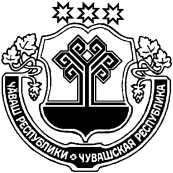 ЧĂВАШ  РЕСПУБЛИКИЧУВАШСКАЯ РЕСПУБЛИКАÇĚМĚРЛЕ РАЙОНĚН АДМИНИСТРАЦИЙĚ  ЙЫШĂНУ23.09.2021 № 478Çěмěрле хулиАДМИНИСТРАЦИЯШУМЕРЛИНСКОГО РАЙОНА ПОСТАНОВЛЕНИЕ	23.09.2021 №478 город ШумерляОтветственный исполнитель муниципальной  программы:Отдел строительства, дорожного хозяйства и ЖКХ администрации Шумерлинского районаНепосредственный исполнитель муниципальной программы:Ведущий специалист – эксперт отдела строительства, дорожного хозяйства и ЖКХ администрации Шумерлинского района Крымова Людмила Валентиновна(т. 2-39-05, e-mail: shumstroy01@cap.ru)Глава администрации Шумерлинского района  Л.Г. РафиновОтветственный исполнитель муниципальной программы-отдел строительства, дорожного хозяйства и ЖКХ администрации Шумерлинского района (далее Отдел)Соисполнители муниципальной программы-Финансовый отдел администрации Шумерлинского района;Администрации сельских поселений Шумерлинского района (по согласованию); Структурные подразделения администрации Шумерлинского района;Участники муниципальной программы-Администрации сельских поселений Шумерлинского района (по согласованию);Подпрограммы муниципальной программы -«Благоустройство дворовых и общественных территорий»Цели муниципальной программы-создание условий для системного повышения качества и комфорта городской среды на всей территории Шумерлинского района путем реализации комплекса мероприятий по благоустройству территорий сельских поселений Задачи муниципальной программы-повышение уровня благоустройства дворовых территорий в сельских поселениях;повышение благоустройства улиц населенных пунктов, дворовых территорий многоквартирных домов, тротуаров, обеспечивающих доступ к объектам социально-культурной сферы.повышение уровня вовлеченности заинтересованных граждан, организаций в реализацию мероприятий по благоустройству территорий сельских поселенийЦелевые индикаторы и показатели муниципальной программы-к 2035 году будут достигнуты следующие целевые индикаторы и показатели:количество реализованных на территории Шумерлинского района проектов по благоустройству:дворовых территорий 3 ед.;общественных территорий 13 ед.;Сроки и этапы реализации муниципальной программы-2019-2035 годы:1 этап - 2019 - 2025 годы;2 этап - 2026 - 2030 годы;3 этап - 2031 - 2035 годыОбъемы финансирования муниципальной программы с разбивкой по годам реализации муниципальной программы-прогнозируемый объем финансирования мероприятий муниципальной программы в 2019-2035 годах составляет 16570,5 тыс. рублей, в том числе:в 2019 году – 0 тыс. рублей;в 2020 году –4312,2 тыс. рублей;в 2021 году – 12258,3 тыс. рублей;в 2022 году – 0 тыс. рублей;в 2023 году – 0 тыс. рублей;в 2024 году – 0 тыс. рублей;в 2025 году – 0 тыс. рублей;в 2026 – 2030 годах – 0 тыс. рублей;в 2031– 2035 годах – 0 тыс. рублей;из них средства:федерального бюджета – 0 тыс. рублей.республиканского бюджета Чувашской Республики– 16200,4 тыс.рублей, в том числе:в 2019 году – 0 тыс. рублей;в 2020 году – 4056,0 тыс. рублей;в 2021 году – 12144,4 тыс. рублей;в 2022 году – 0 тыс. рублей;в 2023 году – 0 тыс. рублей;в 2024 году – 0 тыс. рублей;в 2025 году – 0 тыс. рублей;в 2026 – 2030 годах – 0 тыс. рублей;в 2031– 2035 годах –  0 тыс. рублей.бюджета Шумерлинского района –370,1 тыс. рублей в том числе:в 2019 году – 0 тыс. рублей;в 2020 году – 256,2тыс. рублей;в 2021 году – 113,9 тыс. рублей;в 2022 году – 0 тыс. рублей;в 2023 году – 0 тыс. рублей;в 2024 году – 0 тыс. рублей;в 2025 году – 0 тыс. рублей;в 2026 – 2030 годах – 0 тыс. рублей;в 2031– 2035 годах – 0 тыс. рублей.Объемы финансирования муниципальной программы подлежат ежегодному уточнению исходя из возможностей бюджета Шумерлинского района.Ожидаемые результаты реализации муниципальной программы-увеличение количества благоустроенных дворовых, общественных территорий и мест культурных и спортивных массовых мероприятий населения№ппЦелевой индикатор и показатель (наименование)Единица измеренияЗначения целевых индикаторов и показателейЗначения целевых индикаторов и показателейЗначения целевых индикаторов и показателейЗначения целевых индикаторов и показателейЗначения целевых индикаторов и показателейЗначения целевых индикаторов и показателейЗначения целевых индикаторов и показателейЗначения целевых индикаторов и показателейЗначения целевых индикаторов и показателей№ппЦелевой индикатор и показатель (наименование)Единица измерения20192020202120222023202420252026-20302031-2035123456789101112Муниципальная программа Шумерлинского района«Формирование современной городской среды на территории Шумерлинского района» на 2019–2035 годыМуниципальная программа Шумерлинского района«Формирование современной городской среды на территории Шумерлинского района» на 2019–2035 годыМуниципальная программа Шумерлинского района«Формирование современной городской среды на территории Шумерлинского района» на 2019–2035 годыМуниципальная программа Шумерлинского района«Формирование современной городской среды на территории Шумерлинского района» на 2019–2035 годыМуниципальная программа Шумерлинского района«Формирование современной городской среды на территории Шумерлинского района» на 2019–2035 годыМуниципальная программа Шумерлинского района«Формирование современной городской среды на территории Шумерлинского района» на 2019–2035 годыМуниципальная программа Шумерлинского района«Формирование современной городской среды на территории Шумерлинского района» на 2019–2035 годыМуниципальная программа Шумерлинского района«Формирование современной городской среды на территории Шумерлинского района» на 2019–2035 годыМуниципальная программа Шумерлинского района«Формирование современной городской среды на территории Шумерлинского района» на 2019–2035 годыМуниципальная программа Шумерлинского района«Формирование современной городской среды на территории Шумерлинского района» на 2019–2035 годыМуниципальная программа Шумерлинского района«Формирование современной городской среды на территории Шумерлинского района» на 2019–2035 годыМуниципальная программа Шумерлинского района«Формирование современной городской среды на территории Шумерлинского района» на 2019–2035 годы1.Количество благоустроенных дворовых территорий ед.0800000002.Количество благоустроенных общественных территорийед.0130000000СтатусНаименование муниципальной программы Шумерлинского района, подпрограммы муниципальной программы Шумерлинского района (программы, ведомственной целевой программы Шумерлинского района, основного мероприятия)Код бюджетной классификацииКод бюджетной классификацииИсточники финансированияСтатусНаименование муниципальной программы Шумерлинского района, подпрограммы муниципальной программы Шумерлинского района (программы, ведомственной целевой программы Шумерлинского района, основного мероприятия)главный распоря-дитель бюджет-ных средствцелевая статья расходовИсточники финансирования20192020202120222023202420252026-20302031-20351234567891011121318Муниципальная   программа Шумерлинского района«Формирование современной городской среды»всего04312.212258,3000000Муниципальная   программа Шумерлинского района«Формирование современной городской среды»Федеральный бюджет000000000Муниципальная   программа Шумерлинского района«Формирование современной городской среды»Республиканский бюджет Чувашской Республики04056.012144,4000000Муниципальная   программа Шумерлинского района«Формирование современной городской среды»бюджет Шумерлинского района  Чувашской Республики0256.2113,9000000Подпрограмма «Благоустройство дворовых и общественных территорий»всего04312,212258,3000000Подпрограмма «Благоустройство дворовых и общественных территорий»Федеральный бюджет000000000Подпрограмма «Благоустройство дворовых и общественных территорий»Республиканский бюджет Чувашской Республики04056,012144,4000000бюджет Шумерлинского района  Чувашской Республики0256,2113,9000000Основное мероприятие 1Содействие благоустройству населенных пунктоввсего04312,212258,3000000Основное мероприятие 1Содействие благоустройству населенных пунктовФедеральный бюджет000000000Основное мероприятие 1Содействие благоустройству населенных пунктовРеспубликанский бюджет Чувашской Республики04056,012144,4000000Основное мероприятие 1Содействие благоустройству населенных пунктовбюджет Шумерлинского района  Чувашской Республики0256,2113,9000000Ответственный исполнитель подпрограммы-Отдел строительства, дорожного хозяйства и ЖКХ администрации Шумерлинского районаЦели подпрограммы-повышение качества и комфорта городской среды на территории Шумерлинского районаЗадачи подпрограммы-формирование комфортной городской среды для жителей Шумерлинского района; создание условий для повышения благоустройства территорий сельских поселений; улучшение эстетического облика населенных пунктов; повышение вовлеченности заинтересованных граждан, организаций в реализацию мероприятий по благоустройству территорий сельских поселений, реализация мероприятий по развитию общественной инфраструктуры населенных пунктов в рамках празднования Дня РеспубликиЦелевые индикаторы и показатели подпрограммы-к 2035 году будут достигнуты следующие целевые индикаторы и показатели:количество реализованных на территории Шумерлинского района проектов по благоустройству:дворовых территорий 8 ед.;общественных территорий 13 ед.;Сроки и этапы реализации подпрограммы-2019-2035 годы:1 этап - 2019 - 2025 годы;2 этап - 2026 - 2030 годы;3 этап - 2031 - 2035 годыОбъемы финансирования подпрограммы с разбивкой по годам реализации подпрограммы-прогнозируемый объем финансирования мероприятий муниципальной  программы в 2019-2035 годах составляет 16570,5 тыс. рублей, в том числе:в 2019 году –0,0 тыс. рублей;в 2020 году – 4056,0 тыс. рублей;в 2021 году – 12258,3 тыс. рублей;в 2022 году – 0,0 тыс. рублей;в 2023 году – 0,0 тыс. рублей;в 2024 году – 0,0 тыс. рублей;в 2025 году – 0,0 тыс. рублей;в 2026 – 2030 годах – 0,0 тыс. рублей;в 2031– 2035 годах – 0,0 тыс. рублей;из них средства:Республиканского бюджета Чувашской Республики –16200,4 тыс. рублей, в том числе:в 2019 году – 0,0 тыс. рублей;в 2020 году – 4056,0 тыс. рублей;в 2021 году – 12144,4, тыс. рублей;в 2022 году – 0,0 тыс. рублей;в 2023 году – 0,0 тыс. рублей;в 2024 году – 0,0 тыс. рублей;в 2025 году – 0,0 тыс. рублей;в 2026 – 2030 годах – 0,0 тыс. рублей;в 2031– 2035 годах – 0,0 тыс. рублей. бюджета Шумерлинского района– 370,1 тыс. рублей, в том числе:в 2019 году – 0,0 тыс. рублей;в 2020 году – 256,2 тыс. рублей;в 2021 году – 113,9тыс. рублей;в 2022 году – 0,0 тыс. рублей;в 2023 году – 0,0 тыс. рублей;в 2024 году – 0,0 тыс. рублей;в 2025 году – 0,0тыс. рублей;в 2026 – 2030 годах – 0,0тыс. рублей;в 2031– 2035 годах – 0,0тыс. рублей.Внебюджетные источники-0,0 тыс. руб.Объемы финансирования подпрограммы подлежат ежегодному уточнению исходя из возможностей бюджета Шумерлинского районаОжидаемые результаты реализации подпрограммы-повышение уровня благоустройства дворовых и общественных территорий сельских поселений; создание комфортных условий проживания для населения Шумерлинского района; улучшение эстетического облика населенных пунктов; вовлечение заинтересованных граждан, организаций в реализацию мероприятий по благоустройству территорий сельских поселений, реализация мероприятий по развитию общественной инфраструктуры населенных пунктов в рамках празднования Дня РеспубликиСтатусНаименование муниципальной программы Шумерлинского района, подпрограммы муниципальной программы Шумерлинского района (программы, ведомственной целевой программы Шумерлинского района, основного мероприятия)Код бюджетной классификацииКод бюджетной классификацииИсточники финансирования                                В том числе по годам                                В том числе по годам                                В том числе по годам                                В том числе по годам                                В том числе по годам                                В том числе по годам                                В том числе по годам                                В том числе по годам                                В том числе по годамСтатусНаименование муниципальной программы Шумерлинского района, подпрограммы муниципальной программы Шумерлинского района (программы, ведомственной целевой программы Шумерлинского района, основного мероприятия)главный распоря-дитель бюджет-ных средствцелевая статья расходовИсточники финансирования20192020202120222023202420252026-20302031-20351234567891011121318Подпрограмма «Благоустройство дворовых и общественных территорий»всего04312,212258,3000000Подпрограмма «Благоустройство дворовых и общественных территорий»Федеральный бюджет000000000Подпрограмма «Благоустройство дворовых и общественных территорий»Республиканский бюджет Чувашской Республики04056,012144,4000000бюджет Шумерлинского района  Чувашской Республики0256,2113,9000000Основное мероприятие 1Содействие благоустройства населенных пунктов.Всего04312,212258,3000000Основное мероприятие 1Содействие благоустройства населенных пунктов.Федеральный бюджет000000000Основное мероприятие 1Содействие благоустройства населенных пунктов.Республиканский бюджет Чувашской Республики04056,012144,4000000Основное мероприятие 1Содействие благоустройства населенных пунктов.бюджет Шумерлинского района  Чувашской Республики0256,2113,9000000Мероприятие 1.1Реализация мероприятий по благоустройству дворовых территорий и тротуаровВсего04312,22258,3000000Мероприятие 1.1Реализация мероприятий по благоустройству дворовых территорий и тротуаровФедеральный бюджет000000000Мероприятие 1.1Реализация мероприятий по благоустройству дворовых территорий и тротуаровРеспубликанский бюджет Чувашской Республики04056,02144,4000000Мероприятие 1.1Реализация мероприятий по благоустройству дворовых территорий и тротуаровбюджет Шумерлинского района  Чувашской Республики0256,2113,9000000Мероприятие 1.2Реализация мероприятий по развитию общественной инфраструктуры населенных пунктов в рамках празднования Дня РеспубликиВсего0010000,0000000Мероприятие 1.2Реализация мероприятий по развитию общественной инфраструктуры населенных пунктов в рамках празднования Дня РеспубликиФедеральный бюджет000000000Мероприятие 1.2Реализация мероприятий по развитию общественной инфраструктуры населенных пунктов в рамках празднования Дня РеспубликиРеспубликанский бюджет Чувашской Республики0010000,0000000